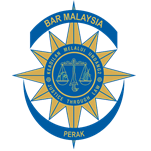            INVITATION TO SERVE PERAK BAR SUB COMMITTEEREPLY SLIPI would like to assist Perak Bar in the following sub-committee [s] :-PERAK BAR DEVELOPMENT LIBRARYLEGAL AID / YBGKPROFESSIONAL DEVELOPMENTCOURTSCONVEYANCINGSYARIAHCHAMBERING STUDENTS / YOUNG LAWYERSSOCIALSPORTSCRIMINALMy details are as follows :-Name : ________________________________________________________________________Name of Firm : _________________________________________________________________Address of Firm : _______________________________________________________________________________________________________________________________________________Telephone : ________________________ [ O ] __________________________________[ H/P ]Fax : _________________________   Email : _________________________________________Kindly complete and submit this reply form to Perak Bar Committee by fax at                                       05-2537590 or by email at perakbar@gmail.com on or before 3rd March 2020. 